	OASOS	Martínek	16. 8. 2022Dle emailové nabídky J-2022-07-09 objednáváme pro učebny 235 a 200:tabule pro dataprojektor
dataprojektor Optoma W320USTi včetně instalace a instalačního materiáluOptoma OP3861RK IFP 86“
Optoma SI01 wifi dongle
OPS PC-I5 
instalaci včetně materiálu
aktivní soundbar
Za toto zboží bude dle nabídky fakturováno celkem 206 797,09 Kč včetně DPH. Žádáme o akceptaci objednávky.Ing. Petr Kyjovský
ředitel školy Věra Latrach
správce rozpočtuAkceptace objednávky: 	16 .8. 2022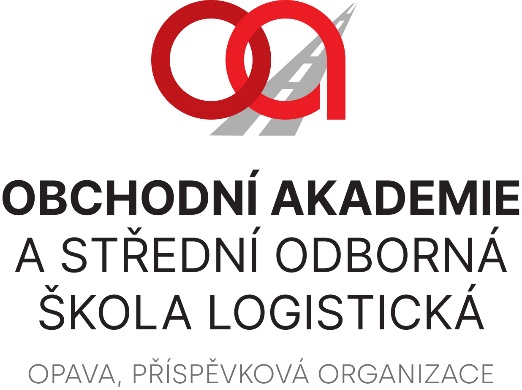 SCHOLATAB s. r. o.28. října 802/16412 01 LitoměřiceIČ: 24175307VÁŠ DOPIS ZNAČKY / ZE DNENAŠE ZNAČKAVYŘIZUJE / LINKAOPAVA